 Maps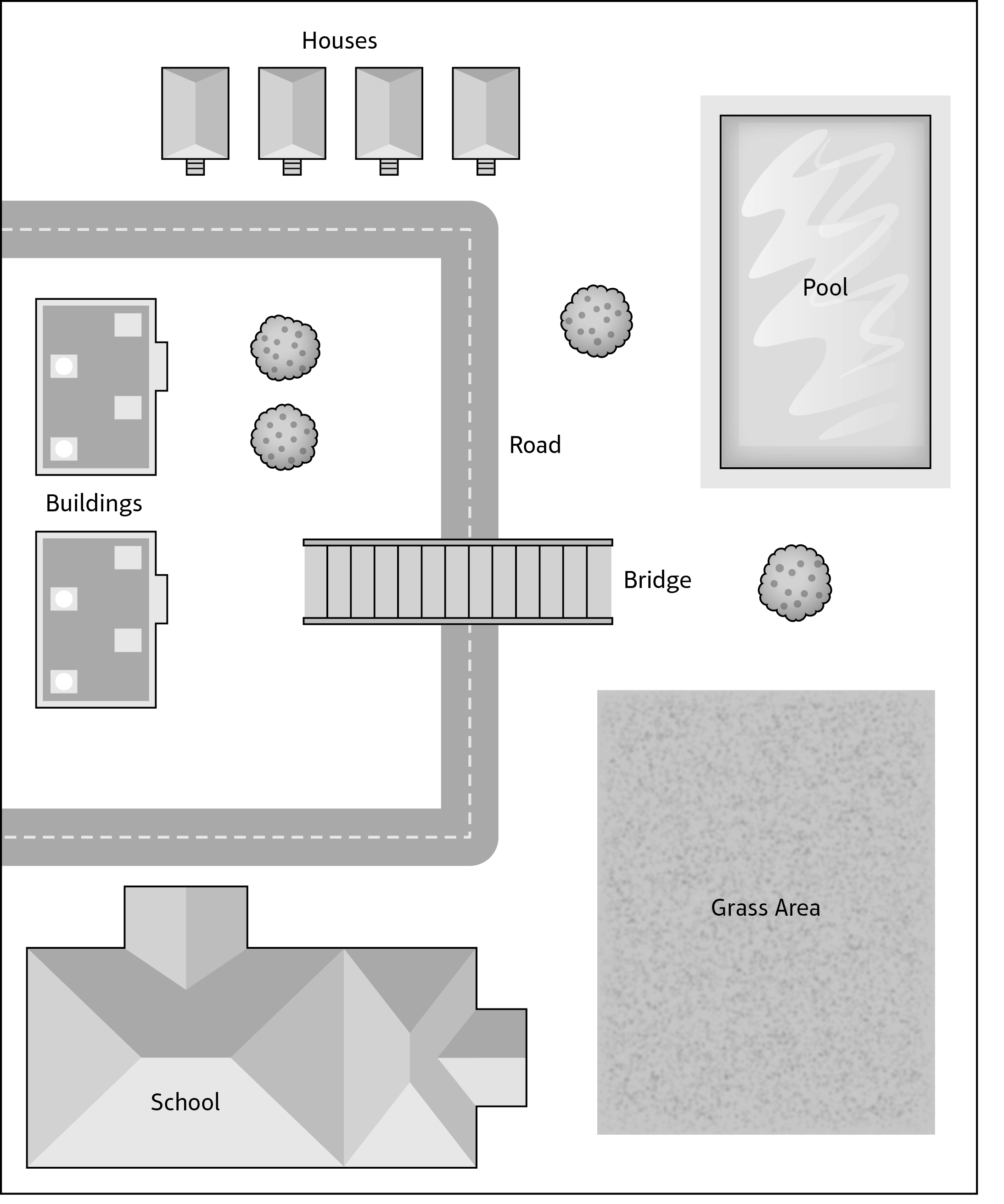  Maps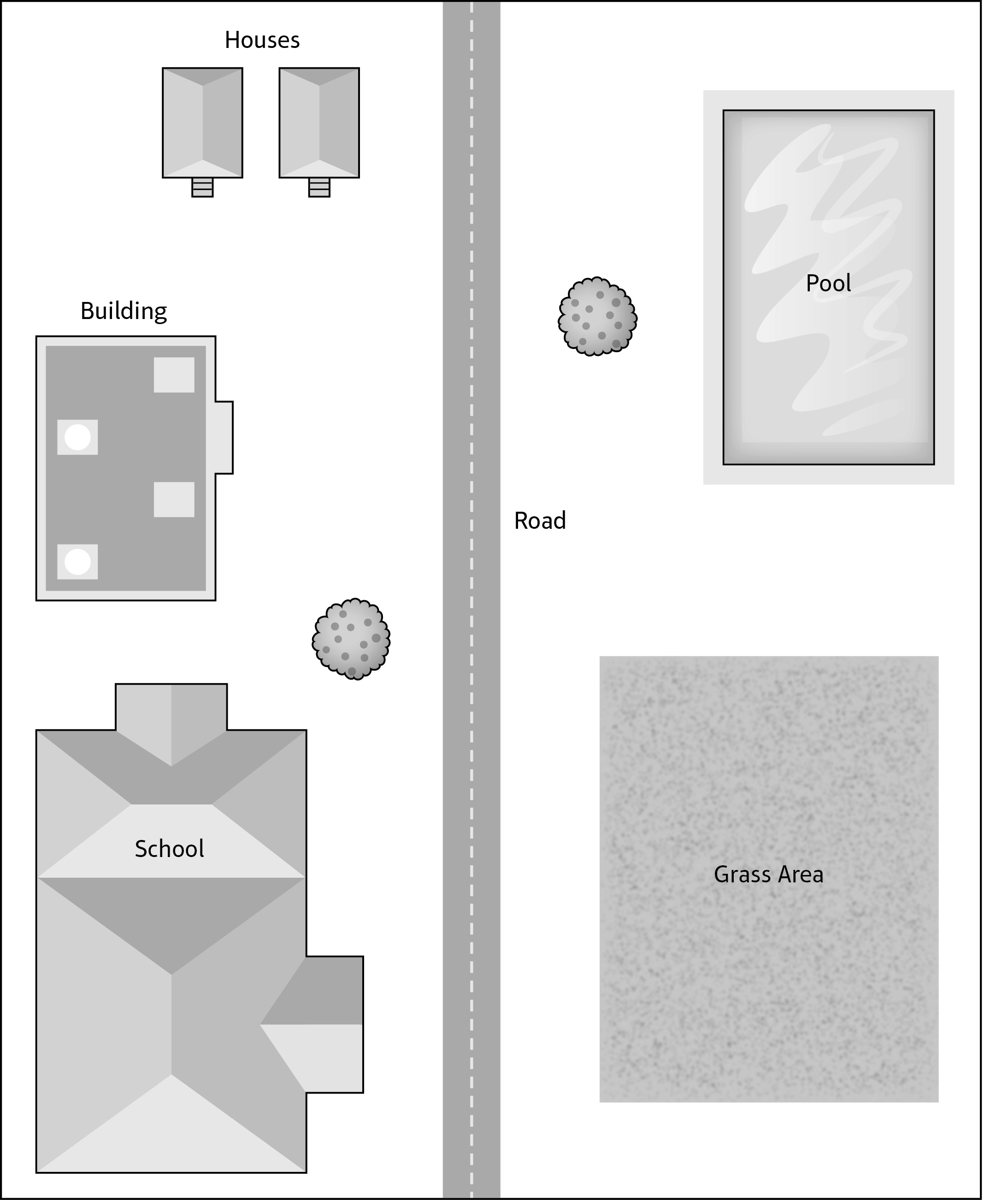  Maps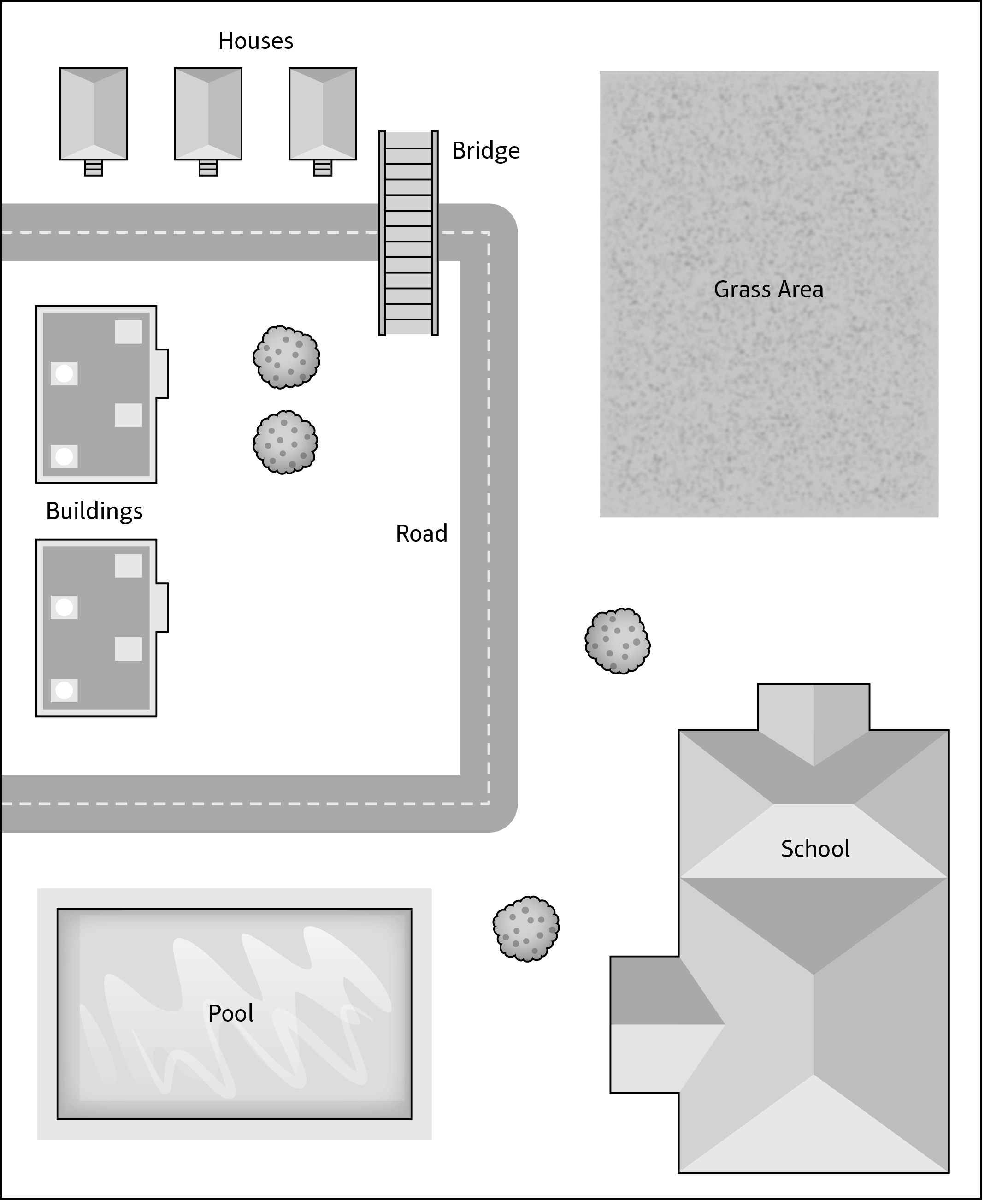  Maps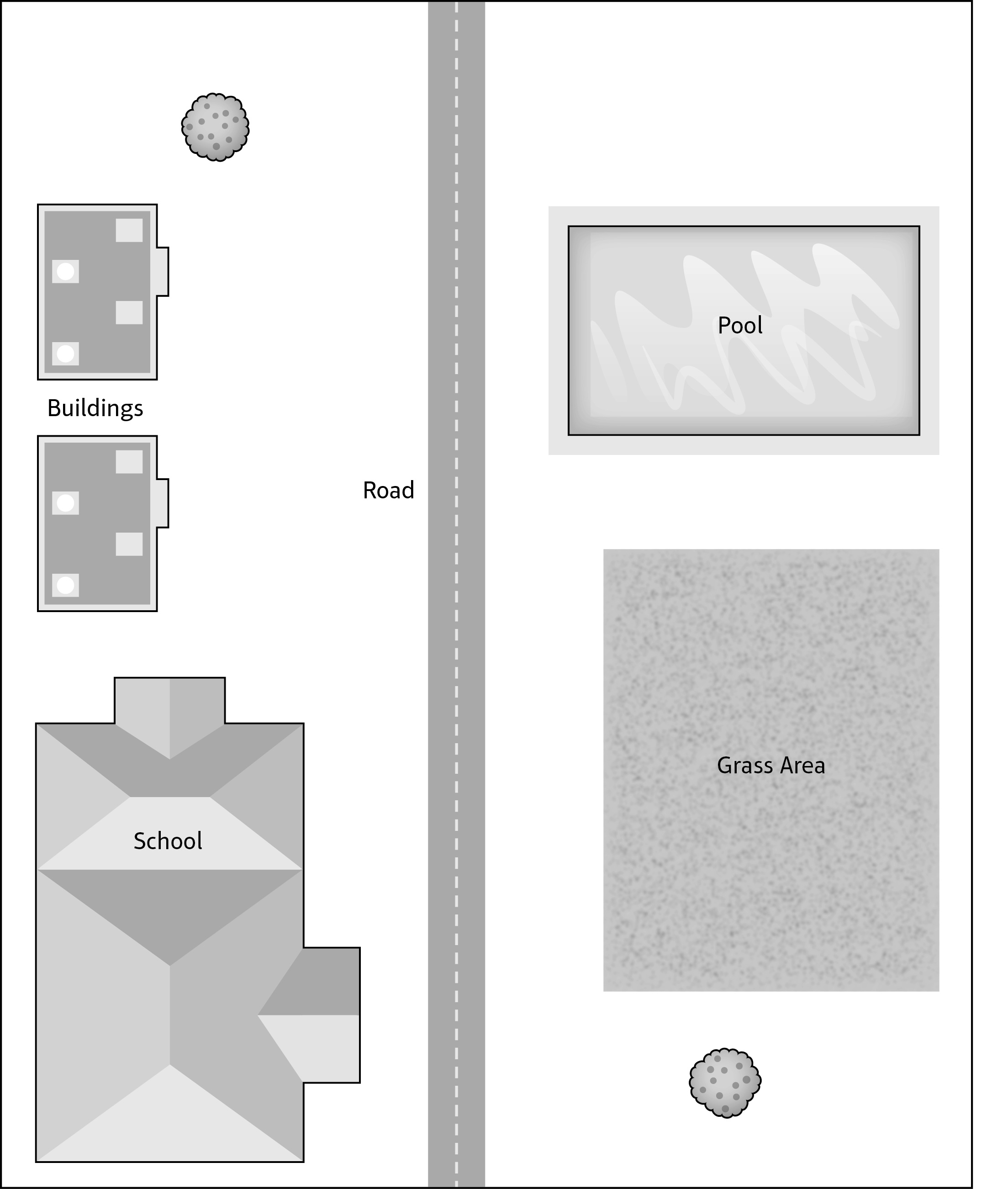 